SSI Specialty Course: Waves, Tides & Currents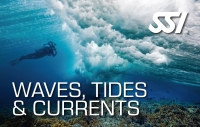 